Basic Reading Skills 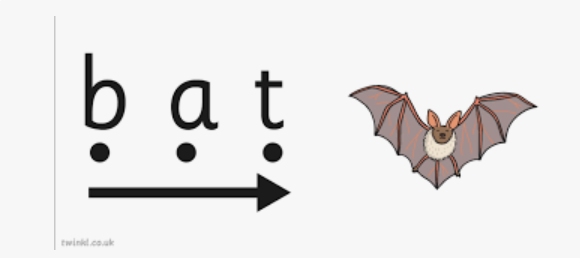 Always use our sounds to blend. It is best to sing the sounds together.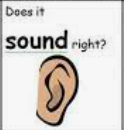 Listen to what we have read – does it make sense?Read the punctuation marks… ! ? . Breathe at a full stop, get louder at an exclamation and let your voice go up at a question mark. Remember NO GUESSING words!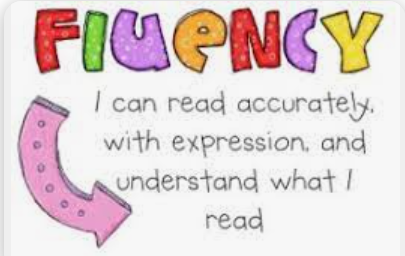 Re-read our sentence again to show that we are fluent. 